      26 сентября 2013г в Покоснинском КДЦ состоялось конфетное шоу под названием «Принцесса Сластёна» для учащихся вторых классов.Детям были предложены конкурсные задания, интересные «сладкие вопросы» и многое другое. Все дети получили шоколадные призы и массу положительных эмоций.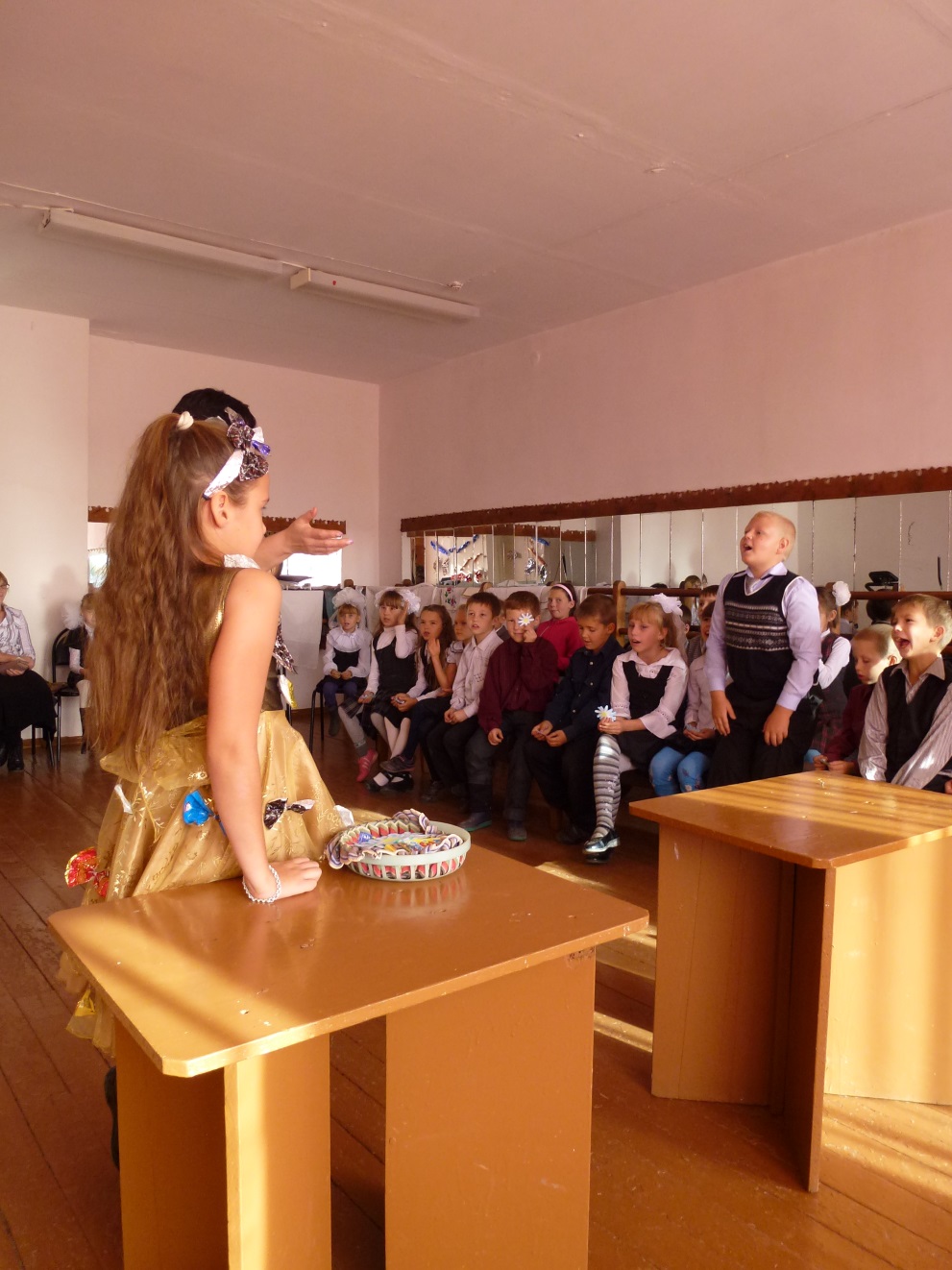 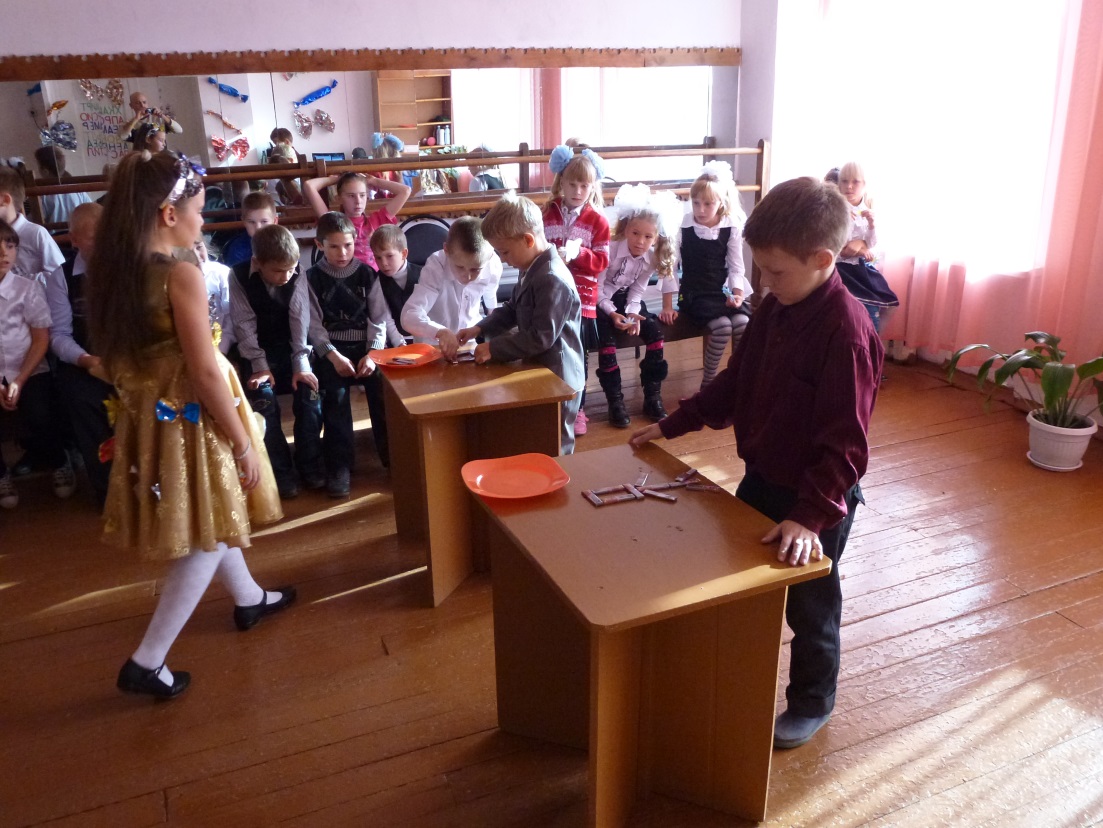 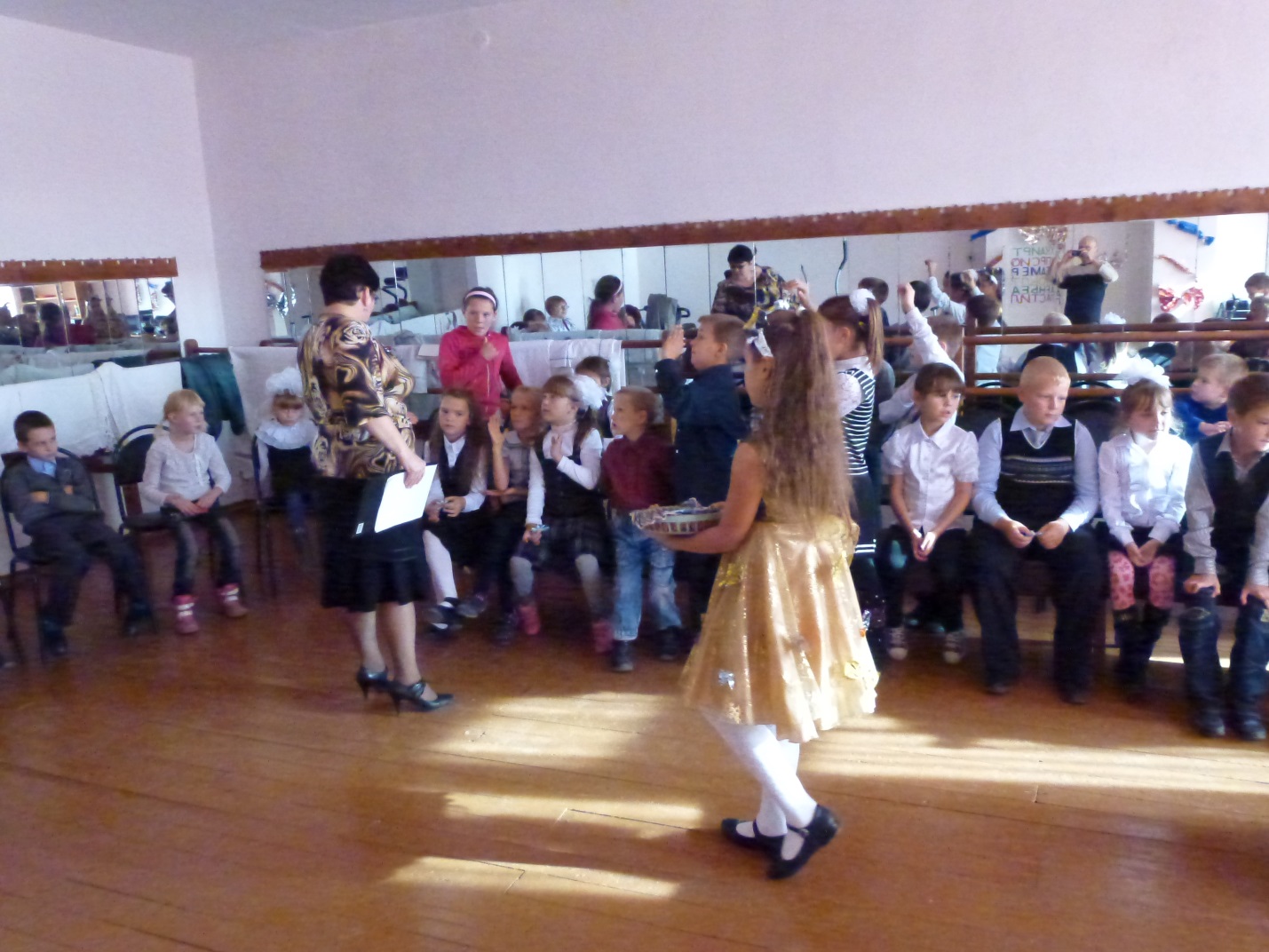 